1. MotivateWhat has happened in your lifetime that you never thought you’d see?  What has amazed you?graphing calculatorsflat screen TVon demand videoGPS in carscell phones (like Dick Tracy’s wrist radio)internetcomputer and projector in each classroomcurrent political scene -  intolerance2. TransitionMary and Joseph were experiencing amazing events in their lives.  They met a man who told them their baby was the One that many people thought they’d never see. Their baby son would reveal God’s glory and love3. Bible Study3.1 Promise to SimeonListen for a revelation.Luke 2:25-27a (NIV)   Now there was a man in Jerusalem called Simeon, who was righteous and devout. He was waiting for the consolation of Israel, and the Holy Spirit was upon him. 26  It had been revealed to him by the Holy Spirit that he would not die before he had seen the Lord's Christ. 27  Moved by the Spirit, he went into the temple courts. How did Luke describe the man named Simeon? What spiritual characteristics are attributed to Simeon? lived in Jerusalema righteous man devout (sincere, devoted, dedicated, fervent)waiting for the consolation (comfort, relief) of IsraelWhat revelation had he received from the Holy Spirit? he would not die before he had seen the Lord’s Christhe would live to see the promised MessiahHow do you think the Spirit told him these things?maybe reading an Old Testament prophecya dreama very strong and definite mental impressioneven an audible voicean angel messengerWhat characteristics of his life do you think contributed to his being described as “righteous and devout?”made right choices, did the right thingput God first in his lifeappeared to faithfully obey all the commandmentson spiritual issues, he had wise counselprobably knew well what the Old Testament scriptures taughtIn what ways can we see God working behind the scenes in the events of Christ’s childhood? Simeon was a godly, devout man whom God had preparedGod had given him special revelationGod prompted him to be at the temple courts on the same day Mary and Joseph came with the baby Jesus for dedication an purification ceremoniesWhat is the role of the Holy Spirit in our lives?convict/convince us of our specific spiritual needsencouragementwarningsguidance in major decisionsHow does the Holy Spirit influence how you see and approach the future?through the Scriptureconvict/convince us of our specific spiritual needsencouragementwarningsguidance in major decisions3.2 Prophecy of LightListen for prophecy about Baby Jesus.Luke 2:27b-32 (NIV)  When the parents brought in the child Jesus to do for him what the custom of the Law required, 28  Simeon took him in his arms and praised God, saying: 29  "Sovereign Lord, as you have promised, you now dismiss your servant in peace. 30  For my eyes have seen your salvation, 31  which you have prepared in the sight of all people, 32  a light for revelation to the Gentiles and for glory to your people Israel."What was Simeon’s first response when he saw Mary, Joseph, and their baby? go to the young family coming into the temple courtsask to hold the babypraise Goddeclare to them the reality of who this baby really wasWhat effect did this experience have for him personally? joyrelieffeeling of fulfillmenthis life’s experiences were now completehe was ready to finish his life in peace and joyHow does Simeon talk about Jesus?praised God for the baby Jesusdeclared this was the fulfillment of God’s promise to him … this was the Messiahthe baby would be/is God’s salvationGod had prepared this event, this salvationthe baby would be/is light for revelation to the GentilesHe would be a light shining in a dark placeHe would bring glory to the people of IsraelHow do you think Simeon’s understanding of who the newborn Messiah affected the way he lived?lived with anticipationdid lots of scripture study, thinking about what it saidlooking for clues in scripture as to what God was up to, what the timing might beactions based on what would please Godwanted to be ready to follow the Messiah’s leadershipalways ready to talk about the coming Messiah to anyone who would listenWhere in our culture is the light of Jesus desperately needed? people searching for satisfaction and fulfillment in their livespeople who are enslaved to substance abuse, anger, fear, lust, greedthose who continue to make bad choices in their livesthose who are weary of their pointless lives and want a sense of purposeWhat of Simeon’s prophecy is still true today? Jesus still is the only way of salvation – “I am the way, the truth, and the life.” No man comes to know and experience eternal life apart from Jesusthis is true for all people … all cultures, all personalitiesWhat do these verses teach us about God’s heart for the nations? God’s initial intent for all people to know HimSalvation is available for people of all backgroundsJesus stated this in giving us the Great Commission 3.3 Prophecy of DeathListen for how Jesus would change the world.Luke 2:33-35 (NIV)   The child's father and mother marveled at what was said about him. 34  Then Simeon blessed them and said to Mary, his mother: "This child is destined to cause the falling and rising of many in Israel, and to be a sign that will be spoken against, 35  so that the thoughts of many hearts will be revealed. And a sword will pierce your own soul too."How did Mary and Joseph respond to Simeon? they were amazedthey marveled (wondered, admired)they were surprised, impressed, in aweWhat are some of the encouraging and yet sobering thoughts these prophecies would bring a brand-new parent?What crisis would the child create for all people? force each person to make a choice – accept or reject His Truthmust come to confess one’s sins – admit to God they are sinfulmust be willing to turn away from sin – repentthose who refuse are condemned to eternal separation from Godthose who confess, repent, and receive by faith Jesus’ work of redemption personally will receive eternal life – eternal union with GodWhy do some people respond positively to Jesus and others do not?unbelieves don’t want God to rule in their livespeople are afraid of giving up their own way of lifethey mistakenly believe that God will mess up their livesConsider who you know who has not accepted Jesus as Savior and Lordtheir heart is “revealed”however, they still have the opportunity to repent of their unbeliefeither they need to know more or to be convicted/convinced by God’s SpiritHow can the hope and peace of Jesus encourage you in 2022?assurance that God is in charge, despite of what the world says/does God will prevailloved ones with messed up lives can still be salvaged by God’s helpGod can heal – physically, emotionally, spirituallyGod will providethere is forgiveness for my failuresApplication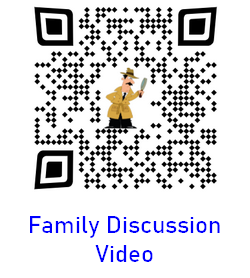 Remember. Take a moment and think about how Jesus’ life and ministry revealed the light and glory of God to you. How can you remind yourself of Jesus’ example daily?Reflect. Consider some people in your life who need to know that Jesus has revealed God’s glory and love. Spend some time in prayer asking God for an opportunity to share the gospel with one of them in the coming week.Redeem. Just as Jesus reveals the light and glory of God to us, we are called to follow His example and share the light and glory of God with others. Find a place in your community that needs to see God’s light. Invite some friends to go along with you to minister to that community. 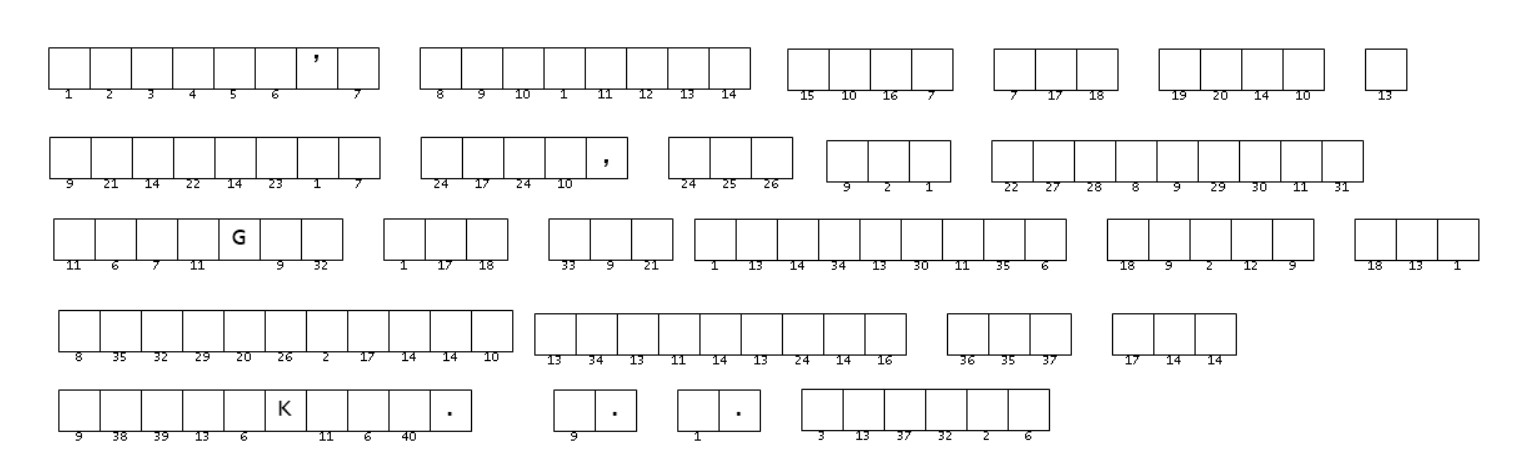 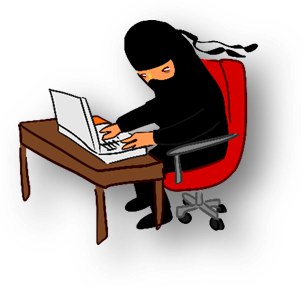 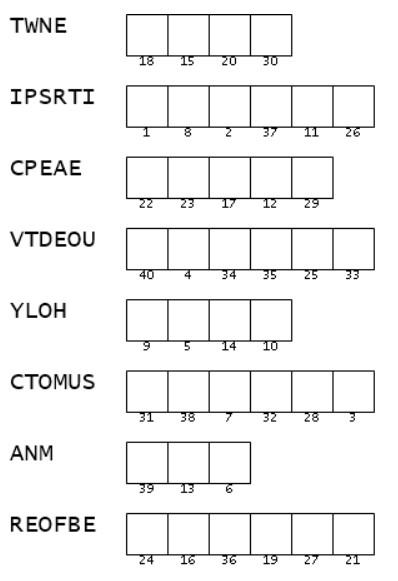 Encouraging thoughtsSobering thoughtsthis baby is going to be really importanthe’s going to have a significant effect on lives of many peoplehe will be controversialhe will make enemiesthings will happen that will cause grief to us as parents